PRODUKTINFORMATIONOrthomol Pro Cran Plus – 
Mikroorganismen mit dem Plus der CranberryOrthomol Pro Cran Plus ist ein Nahrungsergänzungsmittel mit ausgewählten Mikroorganismen und Proanthocyanidinen aus Cranberry-Fruchtpulver.Als Mikroorganismen sind im Produkt die ausgewählten Stämme Lactobacillus plantarum, Bifidobacterium longum, Bifidobacterium bifidum und Lactobacillus rhamnosus enthalten.Die Cranberry (Vaccinium macrocarpon) - auch als Großfrüchtige Moosbeere oder Kranichbeere bekannt - ist mit der Preiselbeere verwandt. Sie stammt ursprünglich aus Nordamerika und enthält unter anderem Proanthocyanidine, sekundäre Pflanzenstoffe mit antioxidativen Eigenschaften.Das neue Nahrungsergänzungsmittel ist erhältlich in Apotheken. Das Besondere: Spezielle sogenannte DR-Kapseln schützen die enthaltenen Mikroorganismen vor der Magensäure und unterstützen somit die Freisetzung im Dünndarm.Orthomol Pro Cran Plus ist frei von Lactose, Gluten, Konservierungsmitteln, Farbstoffen, Allergenen, vegan und ohne Gentechnik hergestellt. Eine Packung enthält 30 Kapseln.  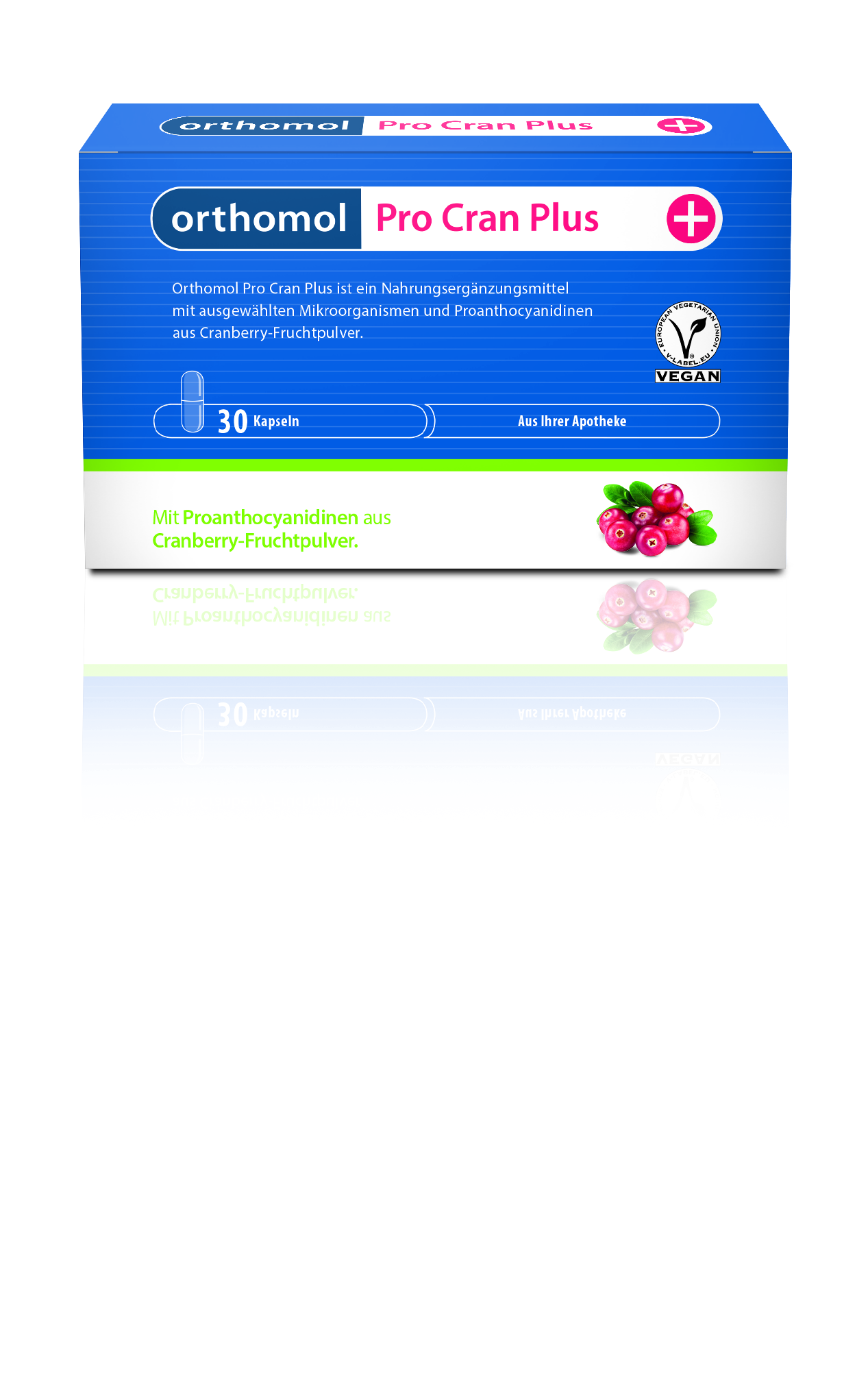 